§3102.  Acceptance as surety on bondsAny insurer duly authorized to transact surety insurance in this State may be accepted as surety upon the bond of any person required by the laws of the State to execute a bond. If such insurer shall furnish satisfactory evidence of its ability to provide all the security required by law, no additional surety may be exacted, but other surety or sureties may, in the discretion of the official authorized to approve such bond, be required. Such insurer may be released from its liability on the same terms and conditions as are by law prescribed for the release of individuals. It is the true intent and meaning of this section to enable corporations created for that purpose to become surety on bonds required by law, subject to all the rights and liabilities of private individuals.  [PL 1969, c. 132, §1 (NEW).]SECTION HISTORYPL 1969, c. 132, §1 (NEW). The State of Maine claims a copyright in its codified statutes. If you intend to republish this material, we require that you include the following disclaimer in your publication:All copyrights and other rights to statutory text are reserved by the State of Maine. The text included in this publication reflects changes made through the First Regular and First Special Session of the 131st Maine Legislature and is current through November 1. 2023
                    . The text is subject to change without notice. It is a version that has not been officially certified by the Secretary of State. Refer to the Maine Revised Statutes Annotated and supplements for certified text.
                The Office of the Revisor of Statutes also requests that you send us one copy of any statutory publication you may produce. Our goal is not to restrict publishing activity, but to keep track of who is publishing what, to identify any needless duplication and to preserve the State's copyright rights.PLEASE NOTE: The Revisor's Office cannot perform research for or provide legal advice or interpretation of Maine law to the public. If you need legal assistance, please contact a qualified attorney.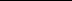 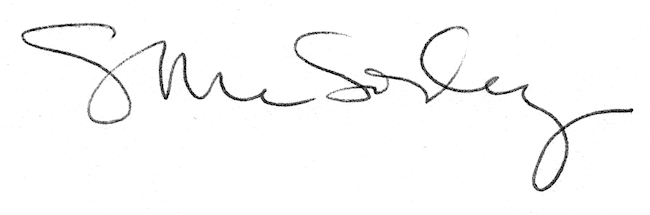 